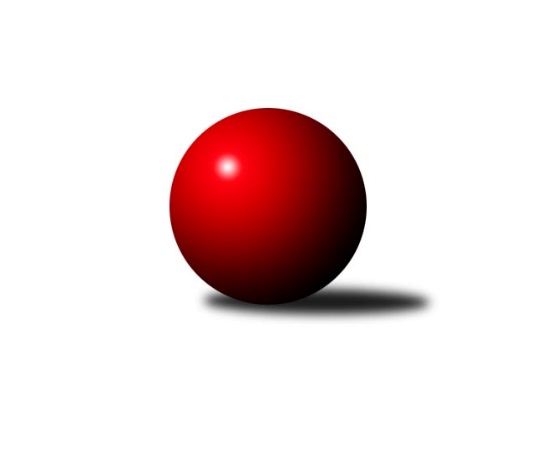 Č.20Ročník 2018/2019	16.7.2024 Mistrovství Prahy 3 2018/2019Statistika 20. kolaTabulka družstev:		družstvo	záp	výh	rem	proh	skore	sety	průměr	body	plné	dorážka	chyby	1.	Slavoj Velké Popovice B	19	15	0	4	108.0 : 44.0 	(143.0 : 85.0)	2353	30	1668	685	51.4	2.	SK Meteor Praha D	19	13	1	5	95.5 : 56.5 	(136.5 : 91.5)	2332	27	1652	680	53.3	3.	KK Konstruktiva Praha E	20	13	1	6	96.0 : 64.0 	(135.5 : 104.5)	2315	27	1635	680	60	4.	AC Sparta B	20	12	1	7	95.0 : 65.0 	(128.0 : 112.0)	2327	25	1670	657	66.3	5.	TJ Astra Zahradní Město B	19	12	0	7	85.0 : 67.0 	(126.0 : 102.0)	2337	24	1659	678	59.1	6.	SK Meteor Praha C	20	11	0	9	81.0 : 79.0 	(114.0 : 126.0)	2268	22	1635	633	59.5	7.	SK Rapid Praha	20	10	0	10	85.0 : 75.0 	(134.5 : 105.5)	2329	20	1666	663	59.1	8.	TJ Praga Praha B	20	9	2	9	80.0 : 80.0 	(106.0 : 134.0)	2238	20	1602	636	71.1	9.	TJ Sokol Praha-Vršovice C	20	9	1	10	73.0 : 87.0 	(114.5 : 125.5)	2253	19	1621	632	69	10.	SK Žižkov Praha D	19	6	1	12	61.0 : 91.0 	(99.0 : 129.0)	2305	13	1656	649	69.4	11.	TJ ZENTIVA Praha	19	6	0	13	59.0 : 93.0 	(104.5 : 123.5)	2264	12	1623	640	67.7	12.	KK Dopravní podniky Praha C	18	5	1	12	56.5 : 87.5 	(99.0 : 117.0)	2271	11	1620	651	66.4	13.	PSK Union Praha C	19	5	1	13	51.0 : 101.0 	(87.0 : 141.0)	2131	11	1538	594	58.3	14.	KK Dopravní podniky Praha B	20	5	1	14	62.0 : 98.0 	(104.5 : 135.5)	2265	11	1642	623	69.5Tabulka doma:		družstvo	záp	výh	rem	proh	skore	sety	průměr	body	maximum	minimum	1.	SK Meteor Praha D	9	9	0	0	55.0 : 17.0 	(74.5 : 33.5)	2477	18	2566	2405	2.	Slavoj Velké Popovice B	10	9	0	1	61.0 : 19.0 	(77.0 : 43.0)	2447	18	2545	2267	3.	SK Meteor Praha C	10	9	0	1	55.0 : 25.0 	(66.0 : 54.0)	2497	18	2567	2388	4.	KK Konstruktiva Praha E	10	8	1	1	54.0 : 26.0 	(67.0 : 53.0)	2373	17	2467	2325	5.	TJ Praga Praha B	10	7	1	2	52.0 : 28.0 	(66.0 : 54.0)	2293	15	2378	2178	6.	TJ Astra Zahradní Město B	9	7	0	2	48.5 : 23.5 	(67.5 : 40.5)	2395	14	2485	2315	7.	SK Rapid Praha	10	7	0	3	51.0 : 29.0 	(73.5 : 46.5)	2410	14	2509	2328	8.	TJ Sokol Praha-Vršovice C	10	7	0	3	47.0 : 33.0 	(68.5 : 51.5)	2267	14	2319	2189	9.	AC Sparta B	10	6	0	4	50.0 : 30.0 	(68.0 : 52.0)	2362	12	2496	2224	10.	SK Žižkov Praha D	10	5	1	4	45.0 : 35.0 	(61.0 : 59.0)	2347	11	2422	2251	11.	TJ ZENTIVA Praha	10	5	0	5	40.0 : 40.0 	(60.5 : 59.5)	2330	10	2456	2194	12.	KK Dopravní podniky Praha B	10	4	1	5	37.5 : 42.5 	(54.0 : 66.0)	2198	9	2271	2067	13.	PSK Union Praha C	10	4	0	6	34.0 : 46.0 	(50.5 : 69.5)	2220	8	2351	1883	14.	KK Dopravní podniky Praha C	8	3	1	4	27.0 : 37.0 	(42.5 : 53.5)	2240	7	2351	2103Tabulka venku:		družstvo	záp	výh	rem	proh	skore	sety	průměr	body	maximum	minimum	1.	AC Sparta B	10	6	1	3	45.0 : 35.0 	(60.0 : 60.0)	2324	13	2418	2226	2.	Slavoj Velké Popovice B	9	6	0	3	47.0 : 25.0 	(66.0 : 42.0)	2342	12	2491	2038	3.	KK Konstruktiva Praha E	10	5	0	5	42.0 : 38.0 	(68.5 : 51.5)	2309	10	2444	2090	4.	TJ Astra Zahradní Město B	10	5	0	5	36.5 : 43.5 	(58.5 : 61.5)	2329	10	2463	2237	5.	SK Meteor Praha D	10	4	1	5	40.5 : 39.5 	(62.0 : 58.0)	2333	9	2489	2204	6.	SK Rapid Praha	10	3	0	7	34.0 : 46.0 	(61.0 : 59.0)	2320	6	2522	2155	7.	TJ Praga Praha B	10	2	1	7	28.0 : 52.0 	(40.0 : 80.0)	2230	5	2405	2076	8.	TJ Sokol Praha-Vršovice C	10	2	1	7	26.0 : 54.0 	(46.0 : 74.0)	2251	5	2429	2145	9.	KK Dopravní podniky Praha C	10	2	0	8	29.5 : 50.5 	(56.5 : 63.5)	2274	4	2385	2153	10.	SK Meteor Praha C	10	2	0	8	26.0 : 54.0 	(48.0 : 72.0)	2256	4	2403	2115	11.	PSK Union Praha C	9	1	1	7	17.0 : 55.0 	(36.5 : 71.5)	2117	3	2397	1699	12.	TJ ZENTIVA Praha	9	1	0	8	19.0 : 53.0 	(44.0 : 64.0)	2260	2	2373	2060	13.	SK Žižkov Praha D	9	1	0	8	16.0 : 56.0 	(38.0 : 70.0)	2302	2	2399	2233	14.	KK Dopravní podniky Praha B	10	1	0	9	24.5 : 55.5 	(50.5 : 69.5)	2273	2	2479	2133Tabulka podzimní části:		družstvo	záp	výh	rem	proh	skore	sety	průměr	body	doma	venku	1.	Slavoj Velké Popovice B	13	10	0	3	73.0 : 31.0 	(97.0 : 59.0)	2346	20 	5 	0 	1 	5 	0 	2	2.	SK Meteor Praha D	13	9	1	3	68.0 : 36.0 	(95.0 : 61.0)	2366	19 	6 	0 	0 	3 	1 	3	3.	TJ Astra Zahradní Město B	13	9	0	4	62.5 : 41.5 	(88.0 : 68.0)	2342	18 	5 	0 	1 	4 	0 	3	4.	KK Konstruktiva Praha E	13	8	1	4	63.0 : 41.0 	(90.5 : 65.5)	2273	17 	5 	1 	1 	3 	0 	3	5.	SK Rapid Praha	13	7	0	6	55.0 : 49.0 	(89.0 : 67.0)	2333	14 	5 	0 	2 	2 	0 	4	6.	SK Meteor Praha C	13	7	0	6	50.0 : 54.0 	(69.0 : 87.0)	2255	14 	6 	0 	1 	1 	0 	5	7.	AC Sparta B	13	6	1	6	58.0 : 46.0 	(80.5 : 75.5)	2342	13 	4 	0 	3 	2 	1 	3	8.	TJ Praga Praha B	13	5	2	6	51.0 : 53.0 	(70.0 : 86.0)	2242	12 	3 	1 	2 	2 	1 	4	9.	TJ Sokol Praha-Vršovice C	13	6	0	7	44.0 : 60.0 	(71.5 : 84.5)	2243	12 	5 	0 	2 	1 	0 	5	10.	SK Žižkov Praha D	13	5	1	7	43.0 : 61.0 	(65.0 : 91.0)	2285	11 	4 	1 	1 	1 	0 	6	11.	KK Dopravní podniky Praha B	13	4	1	8	42.0 : 62.0 	(68.5 : 87.5)	2288	9 	3 	1 	3 	1 	0 	5	12.	PSK Union Praha C	13	4	1	8	40.0 : 64.0 	(66.0 : 90.0)	2186	9 	3 	0 	4 	1 	1 	4	13.	KK Dopravní podniky Praha C	13	4	0	9	39.5 : 64.5 	(67.0 : 89.0)	2235	8 	2 	0 	4 	2 	0 	5	14.	TJ ZENTIVA Praha	13	3	0	10	39.0 : 65.0 	(75.0 : 81.0)	2277	6 	3 	0 	3 	0 	0 	7Tabulka jarní části:		družstvo	záp	výh	rem	proh	skore	sety	průměr	body	doma	venku	1.	AC Sparta B	7	6	0	1	37.0 : 19.0 	(47.5 : 36.5)	2316	12 	2 	0 	1 	4 	0 	0 	2.	Slavoj Velké Popovice B	6	5	0	1	35.0 : 13.0 	(46.0 : 26.0)	2447	10 	4 	0 	0 	1 	0 	1 	3.	KK Konstruktiva Praha E	7	5	0	2	33.0 : 23.0 	(45.0 : 39.0)	2408	10 	3 	0 	0 	2 	0 	2 	4.	SK Meteor Praha D	6	4	0	2	27.5 : 20.5 	(41.5 : 30.5)	2337	8 	3 	0 	0 	1 	0 	2 	5.	SK Meteor Praha C	7	4	0	3	31.0 : 25.0 	(45.0 : 39.0)	2368	8 	3 	0 	0 	1 	0 	3 	6.	TJ Praga Praha B	7	4	0	3	29.0 : 27.0 	(36.0 : 48.0)	2279	8 	4 	0 	0 	0 	0 	3 	7.	TJ Sokol Praha-Vršovice C	7	3	1	3	29.0 : 27.0 	(43.0 : 41.0)	2267	7 	2 	0 	1 	1 	1 	2 	8.	TJ Astra Zahradní Město B	6	3	0	3	22.5 : 25.5 	(38.0 : 34.0)	2364	6 	2 	0 	1 	1 	0 	2 	9.	TJ ZENTIVA Praha	6	3	0	3	20.0 : 28.0 	(29.5 : 42.5)	2256	6 	2 	0 	2 	1 	0 	1 	10.	SK Rapid Praha	7	3	0	4	30.0 : 26.0 	(45.5 : 38.5)	2365	6 	2 	0 	1 	1 	0 	3 	11.	KK Dopravní podniky Praha C	5	1	1	3	17.0 : 23.0 	(32.0 : 28.0)	2328	3 	1 	1 	0 	0 	0 	3 	12.	SK Žižkov Praha D	6	1	0	5	18.0 : 30.0 	(34.0 : 38.0)	2351	2 	1 	0 	3 	0 	0 	2 	13.	PSK Union Praha C	6	1	0	5	11.0 : 37.0 	(21.0 : 51.0)	2115	2 	1 	0 	2 	0 	0 	3 	14.	KK Dopravní podniky Praha B	7	1	0	6	20.0 : 36.0 	(36.0 : 48.0)	2234	2 	1 	0 	2 	0 	0 	4 Zisk bodů pro družstvo:		jméno hráče	družstvo	body	zápasy	v %	dílčí body	sety	v %	1.	Emilie Somolíková 	Slavoj Velké Popovice B 	17	/	19	(89%)	27	/	38	(71%)	2.	Bohumír Musil 	KK Konstruktiva Praha E 	16	/	19	(84%)	29	/	38	(76%)	3.	Vojtěch Kostelecký 	TJ Astra Zahradní Město B 	16	/	19	(84%)	26.5	/	38	(70%)	4.	Karel Wolf 	TJ Sokol Praha-Vršovice C 	16	/	20	(80%)	31	/	40	(78%)	5.	Milan Perman 	KK Konstruktiva Praha E 	15	/	17	(88%)	30	/	34	(88%)	6.	Čeněk Zachař 	Slavoj Velké Popovice B 	15	/	18	(83%)	29	/	36	(81%)	7.	Vladimír Dvořák 	SK Meteor Praha D 	15	/	18	(83%)	25	/	36	(69%)	8.	Ladislav Musil 	Slavoj Velké Popovice B 	14	/	17	(82%)	26.5	/	34	(78%)	9.	Vladimír Strnad 	TJ Sokol Praha-Vršovice C 	14	/	18	(78%)	25	/	36	(69%)	10.	Vítězslav Hampl 	SK Rapid Praha  	14	/	19	(74%)	24	/	38	(63%)	11.	Miroslav Tomeš 	KK Dopravní podniky Praha B 	13.5	/	18	(75%)	23	/	36	(64%)	12.	Zdeněk Boháč 	SK Meteor Praha D 	13	/	16	(81%)	25	/	32	(78%)	13.	Tomáš Jícha 	Slavoj Velké Popovice B 	13	/	17	(76%)	22.5	/	34	(66%)	14.	Miloslav Kellner 	TJ ZENTIVA Praha  	13	/	19	(68%)	27.5	/	38	(72%)	15.	Kamila Svobodová 	AC Sparta B 	13	/	19	(68%)	21	/	38	(55%)	16.	Zdeněk Cepl 	AC Sparta B 	13	/	20	(65%)	21	/	40	(53%)	17.	Petr Kapal 	Slavoj Velké Popovice B 	12	/	17	(71%)	22	/	34	(65%)	18.	Ondřej Maňour 	TJ Praga Praha B 	12	/	18	(67%)	21.5	/	36	(60%)	19.	Zdeněk Míka 	SK Meteor Praha C 	12	/	19	(63%)	21	/	38	(55%)	20.	Jindřich Habada 	KK Dopravní podniky Praha B 	12	/	20	(60%)	22	/	40	(55%)	21.	Petra Švarcová 	KK Dopravní podniky Praha C 	11.5	/	16	(72%)	19.5	/	32	(61%)	22.	Radovan Šimůnek 	TJ Astra Zahradní Město B 	11.5	/	18	(64%)	25	/	36	(69%)	23.	Richard Sekerák 	SK Meteor Praha D 	11	/	16	(69%)	25	/	32	(78%)	24.	Miroslav Šostý 	SK Meteor Praha D 	11	/	16	(69%)	19	/	32	(59%)	25.	Jiří Novotný 	SK Meteor Praha C 	11	/	17	(65%)	20	/	34	(59%)	26.	Jitka Radostová 	SK Žižkov Praha D 	11	/	18	(61%)	22	/	36	(61%)	27.	Jiří Hofman 	SK Rapid Praha  	11	/	18	(61%)	22	/	36	(61%)	28.	Vít Fikejzl 	AC Sparta B 	11	/	19	(58%)	23.5	/	38	(62%)	29.	Jan Vácha 	AC Sparta B 	11	/	19	(58%)	22	/	38	(58%)	30.	Jan Bártl 	TJ ZENTIVA Praha  	10	/	16	(63%)	22.5	/	32	(70%)	31.	Lenka Krausová 	TJ ZENTIVA Praha  	10	/	17	(59%)	21	/	34	(62%)	32.	Milan Švarc 	KK Dopravní podniky Praha C 	10	/	17	(59%)	18.5	/	34	(54%)	33.	Martin Kovář 	TJ Praga Praha B 	10	/	17	(59%)	18	/	34	(53%)	34.	Karel Mašek 	SK Meteor Praha C 	10	/	18	(56%)	17.5	/	36	(49%)	35.	Petr Kšír 	TJ Praga Praha B 	10	/	18	(56%)	16	/	36	(44%)	36.	Tomáš Kudweis 	TJ Astra Zahradní Město B 	9.5	/	19	(50%)	23	/	38	(61%)	37.	Jaroslav Novák 	SK Meteor Praha C 	9	/	15	(60%)	16	/	30	(53%)	38.	Martin Tožička 	SK Žižkov Praha D 	9	/	16	(56%)	17	/	32	(53%)	39.	Martin Podhola 	SK Rapid Praha  	9	/	17	(53%)	20	/	34	(59%)	40.	Miroslav Málek 	KK Dopravní podniky Praha C 	9	/	18	(50%)	19	/	36	(53%)	41.	Eliška Fialová 	TJ ZENTIVA Praha  	9	/	18	(50%)	16	/	36	(44%)	42.	Tomáš Smékal 	TJ Praga Praha B 	9	/	18	(50%)	10.5	/	36	(29%)	43.	Karel Hnátek st.	KK Dopravní podniky Praha B 	8.5	/	19	(45%)	20	/	38	(53%)	44.	Zbyněk Lébl 	KK Konstruktiva Praha E 	8	/	12	(67%)	13.5	/	24	(56%)	45.	Jiřina Mansfeldová 	PSK Union Praha C 	8	/	13	(62%)	17	/	26	(65%)	46.	Marek Sedlák 	TJ Astra Zahradní Město B 	8	/	14	(57%)	16	/	28	(57%)	47.	František Pudil 	SK Rapid Praha  	8	/	15	(53%)	18.5	/	30	(62%)	48.	Jiří Neumajer 	AC Sparta B 	8	/	18	(44%)	16.5	/	36	(46%)	49.	Miroslav Viktorin 	AC Sparta B 	7	/	8	(88%)	12	/	16	(75%)	50.	Lukáš Jirsa 	TJ Praga Praha B 	7	/	10	(70%)	11	/	20	(55%)	51.	Bedřich Bernátek 	SK Meteor Praha D 	7	/	13	(54%)	15.5	/	26	(60%)	52.	Jiřina Beranová 	KK Konstruktiva Praha E 	7	/	13	(54%)	12	/	26	(46%)	53.	Jiří Peter 	PSK Union Praha C 	7	/	14	(50%)	15	/	28	(54%)	54.	Jan Petráček 	SK Meteor Praha C 	7	/	14	(50%)	13	/	28	(46%)	55.	Vojtěch Roubal 	SK Rapid Praha  	7	/	15	(47%)	14	/	30	(47%)	56.	Josef Pokorný 	SK Rapid Praha  	7	/	16	(44%)	16	/	32	(50%)	57.	Jiří Štoček 	KK Dopravní podniky Praha B 	7	/	16	(44%)	12	/	32	(38%)	58.	Lenka Špačková 	SK Žižkov Praha D 	7	/	17	(41%)	17.5	/	34	(51%)	59.	Jaroslav Michálek 	KK Dopravní podniky Praha C 	7	/	17	(41%)	17.5	/	34	(51%)	60.	Lucie Hlavatá 	TJ Astra Zahradní Město B 	7	/	17	(41%)	16	/	34	(47%)	61.	Jan Neckář ml.	PSK Union Praha C 	7	/	18	(39%)	13	/	36	(36%)	62.	Martin Jelínek 	TJ Praga Praha B 	6	/	10	(60%)	9.5	/	20	(48%)	63.	Ivo Vávra 	TJ Sokol Praha-Vršovice C 	6	/	12	(50%)	13.5	/	24	(56%)	64.	Kryštof Maňour 	TJ Praga Praha B 	6	/	16	(38%)	15	/	32	(47%)	65.	Bohumil Strnad 	SK Žižkov Praha D 	6	/	16	(38%)	11.5	/	32	(36%)	66.	Petr Valta 	SK Rapid Praha  	6	/	17	(35%)	16	/	34	(47%)	67.	Jiří Svozílek 	KK Dopravní podniky Praha C 	6	/	18	(33%)	16	/	36	(44%)	68.	Jiří Haken 	PSK Union Praha C 	5.5	/	19	(29%)	14	/	38	(37%)	69.	Jakub Pytlík 	PSK Union Praha C 	5	/	7	(71%)	8	/	14	(57%)	70.	Petr Štěrba 	SK Žižkov Praha D 	5	/	9	(56%)	8	/	18	(44%)	71.	Michael Šepič 	SK Meteor Praha D 	5	/	11	(45%)	11	/	22	(50%)	72.	Michal Truksa 	SK Žižkov Praha D 	5	/	16	(31%)	14	/	32	(44%)	73.	Jiří Lankaš 	AC Sparta B 	5	/	16	(31%)	10	/	32	(31%)	74.	Roman Přeučil 	TJ Sokol Praha-Vršovice C 	4	/	5	(80%)	7	/	10	(70%)	75.	Jiří Chrdle 	SK Meteor Praha D 	4	/	6	(67%)	5.5	/	12	(46%)	76.	Stanislava Švindlová 	KK Konstruktiva Praha E 	4	/	7	(57%)	9	/	14	(64%)	77.	Vlastimil Chlumský 	KK Konstruktiva Praha E 	4	/	9	(44%)	11	/	18	(61%)	78.	Jakub Jetmar 	TJ Astra Zahradní Město B 	4	/	12	(33%)	11	/	24	(46%)	79.	Karel Svitavský 	TJ Sokol Praha-Vršovice C 	4	/	14	(29%)	11	/	28	(39%)	80.	Eva Václavková 	Slavoj Velké Popovice B 	4	/	14	(29%)	9	/	28	(32%)	81.	Jiří Svoboda 	SK Meteor Praha C 	4	/	15	(27%)	13	/	30	(43%)	82.	Martin Štochl 	KK Dopravní podniky Praha B 	4	/	15	(27%)	11	/	30	(37%)	83.	Ladislav Holeček 	TJ ZENTIVA Praha  	4	/	18	(22%)	7	/	36	(19%)	84.	Jitka Vykouková 	PSK Union Praha C 	3.5	/	14	(25%)	6	/	28	(21%)	85.	Lukáš Pelánek 	TJ Sokol Praha-Vršovice C 	3	/	4	(75%)	5	/	8	(63%)	86.	František Vondráček 	KK Konstruktiva Praha E 	3	/	6	(50%)	7	/	12	(58%)	87.	Gabriela Jirásková 	Slavoj Velké Popovice B 	3	/	7	(43%)	6	/	14	(43%)	88.	Jaroslav Zahrádka 	KK Konstruktiva Praha E 	3	/	7	(43%)	3	/	14	(21%)	89.	Martin Kozdera 	TJ Astra Zahradní Město B 	3	/	9	(33%)	5.5	/	18	(31%)	90.	Václav Šrajer 	SK Meteor Praha C 	3	/	10	(30%)	5	/	20	(25%)	91.	Lubomír Čech 	KK Dopravní podniky Praha B 	3	/	11	(27%)	8	/	22	(36%)	92.	Jana Myšičková 	TJ Sokol Praha-Vršovice C 	3	/	19	(16%)	12	/	38	(32%)	93.	Jan Pozner 	SK Meteor Praha D 	2.5	/	10	(25%)	5	/	20	(25%)	94.	Petr Peřina 	TJ Astra Zahradní Město B 	2	/	6	(33%)	3	/	12	(25%)	95.	Jiří Třešňák 	SK Meteor Praha C 	2	/	9	(22%)	5.5	/	18	(31%)	96.	Jaroslav Bělohlávek 	TJ Sokol Praha-Vršovice C 	2	/	9	(22%)	4.5	/	18	(25%)	97.	František Brodil 	SK Žižkov Praha D 	2	/	10	(20%)	3	/	20	(15%)	98.	Karel Hnátek ml.	KK Dopravní podniky Praha C 	2	/	16	(13%)	4.5	/	32	(14%)	99.	Věra Štefanová 	TJ ZENTIVA Praha  	2	/	17	(12%)	9.5	/	34	(28%)	100.	Květuše Pytlíková 	PSK Union Praha C 	2	/	18	(11%)	11	/	36	(31%)	101.	Pavel Pavlíček 	AC Sparta B 	1	/	1	(100%)	2	/	2	(100%)	102.	Josef Kašpar 	TJ Praga Praha B 	1	/	1	(100%)	2	/	2	(100%)	103.	Renata Göringerová 	PSK Union Praha C 	1	/	1	(100%)	1	/	2	(50%)	104.	Ivan Mansfeld 	PSK Union Praha C 	1	/	1	(100%)	1	/	2	(50%)	105.	Antonín Tůma 	SK Rapid Praha  	1	/	1	(100%)	1	/	2	(50%)	106.	Einar Bareš 	KK Dopravní podniky Praha B 	1	/	1	(100%)	1	/	2	(50%)	107.	Tomáš Herman 	SK Žižkov Praha D 	1	/	2	(50%)	3	/	4	(75%)	108.	Vít Kluganost 	TJ Praga Praha B 	1	/	2	(50%)	2	/	4	(50%)	109.	Miloslav Fous 	PSK Union Praha C 	1	/	2	(50%)	1	/	4	(25%)	110.	Petr Stoklasa 	KK Dopravní podniky Praha C 	1	/	3	(33%)	4	/	6	(67%)	111.	Antonín Švarc 	KK Dopravní podniky Praha B 	1	/	9	(11%)	5.5	/	18	(31%)	112.	Jiří Vilímovský 	TJ Sokol Praha-Vršovice C 	1	/	16	(6%)	3.5	/	32	(11%)	113.	Karel Radil 	TJ Sokol Praha-Vršovice C 	0	/	1	(0%)	1	/	2	(50%)	114.	Pavel Šťovíček 	Slavoj Velké Popovice B 	0	/	1	(0%)	1	/	2	(50%)	115.	Jaroslav Novák 	TJ ZENTIVA Praha  	0	/	1	(0%)	0	/	2	(0%)	116.	Helena Hanzalová 	PSK Union Praha C 	0	/	1	(0%)	0	/	2	(0%)	117.	Ivana Bandasová 	Slavoj Velké Popovice B 	0	/	1	(0%)	0	/	2	(0%)	118.	Zdeněk Poutník 	PSK Union Praha C 	0	/	1	(0%)	0	/	2	(0%)	119.	Jan Lukáš 	TJ Praga Praha B 	0	/	1	(0%)	0	/	2	(0%)	120.	Markéta Dymáčková 	Slavoj Velké Popovice B 	0	/	1	(0%)	0	/	2	(0%)	121.	Václav Žďárek 	SK Žižkov Praha D 	0	/	1	(0%)	0	/	2	(0%)	122.	Dagmar Svobodová 	KK Dopravní podniky Praha B 	0	/	2	(0%)	1	/	4	(25%)	123.	Tomáš Eštók 	KK Konstruktiva Praha E 	0	/	3	(0%)	1.5	/	6	(25%)	124.	Marie Málková 	KK Dopravní podniky Praha C 	0	/	3	(0%)	0	/	6	(0%)	125.	Karel Tomsa 	SK Žižkov Praha D 	0	/	4	(0%)	2	/	8	(25%)	126.	Robert Jaderko 	SK Žižkov Praha D 	0	/	4	(0%)	1	/	8	(13%)	127.	Jana Valentová 	TJ ZENTIVA Praha  	0	/	7	(0%)	1	/	14	(7%)	128.	Bohumil Plášil 	KK Dopravní podniky Praha B 	0	/	9	(0%)	1	/	18	(6%)	129.	Pavel Jakl 	TJ Praga Praha B 	0	/	9	(0%)	0.5	/	18	(3%)Průměry na kuželnách:		kuželna	průměr	plné	dorážka	chyby	výkon na hráče	1.	Meteor, 1-2	2433	1715	717	51.4	(405.6)	2.	Velké Popovice, 1-2	2376	1688	688	56.6	(396.0)	3.	Zahr. Město, 1-2	2346	1679	667	63.3	(391.1)	4.	SK Žižkov Praha, 1-4	2339	1656	683	64.5	(390.0)	5.	KK Konstruktiva Praha, 5-6	2324	1680	644	74.5	(387.4)	6.	KK Konstruktiva Praha, 1-4	2272	1626	646	71.5	(378.8)	7.	Karlov, 1-2	2249	1622	626	72.6	(375.0)	8.	PSK Union Praha, 3-4	2248	1582	665	50.0	(374.7)	9.	KK Slavia Praha, 1-2	2241	1567	674	55.0	(373.6)	10.	Vršovice, 1-2	2236	1615	620	72.5	(372.8)	11.	KK Slavia Praha, 3-4	2182	1583	599	64.0	(363.7)Nejlepší výkony na kuželnách:Meteor, 1-2Slavoj Velké Popovice B	2617	20. kolo	Jan Petráček 	SK Meteor Praha C	476	17. koloSK Meteor Praha C	2567	10. kolo	Ladislav Musil 	Slavoj Velké Popovice B	468	20. koloSK Meteor Praha D	2566	11. kolo	Jiří Novotný 	SK Meteor Praha C	466	10. koloSK Meteor Praha C	2561	5. kolo	Miroslav Šostý 	SK Meteor Praha D	464	14. koloSK Meteor Praha C	2554	9. kolo	Zdeněk Míka 	SK Meteor Praha C	463	19. koloSK Meteor Praha C	2552	19. kolo	Vojtěch Kostelecký 	TJ Astra Zahradní Město B	462	9. koloSK Meteor Praha C	2535	7. kolo	Zdeněk Boháč 	SK Meteor Praha D	461	2. koloSK Meteor Praha C	2523	17. kolo	Karel Mašek 	SK Meteor Praha C	460	7. koloSK Rapid Praha 	2522	7. kolo	Karel Wolf 	TJ Sokol Praha-Vršovice C	457	10. koloSK Meteor Praha D	2511	6. kolo	Zdeněk Míka 	SK Meteor Praha C	457	10. koloVelké Popovice, 1-2Slavoj Velké Popovice B	2545	17. kolo	Čeněk Zachař 	Slavoj Velké Popovice B	474	17. koloSlavoj Velké Popovice B	2535	16. kolo	Ladislav Musil 	Slavoj Velké Popovice B	452	5. koloSlavoj Velké Popovice B	2495	13. kolo	Petra Švarcová 	KK Dopravní podniky Praha C	450	19. koloSlavoj Velké Popovice B	2480	5. kolo	Jitka Radostová 	SK Žižkov Praha D	446	16. koloSlavoj Velké Popovice B	2479	11. kolo	Martin Tožička 	SK Žižkov Praha D	446	16. koloSlavoj Velké Popovice B	2473	9. kolo	Čeněk Zachař 	Slavoj Velké Popovice B	445	11. koloSlavoj Velké Popovice B	2422	14. kolo	Čeněk Zachař 	Slavoj Velké Popovice B	442	13. koloSK Rapid Praha 	2409	11. kolo	Tomáš Jícha 	Slavoj Velké Popovice B	440	9. koloSlavoj Velké Popovice B	2391	7. kolo	Richard Sekerák 	SK Meteor Praha D	439	7. koloSK Žižkov Praha D	2388	16. kolo	Čeněk Zachař 	Slavoj Velké Popovice B	439	19. koloZahr. Město, 1-2TJ Astra Zahradní Město B	2485	10. kolo	Vojtěch Kostelecký 	TJ Astra Zahradní Město B	456	16. koloTJ Astra Zahradní Město B	2454	8. kolo	Radovan Šimůnek 	TJ Astra Zahradní Město B	450	18. koloTJ Astra Zahradní Město B	2445	16. kolo	Radovan Šimůnek 	TJ Astra Zahradní Město B	450	12. koloTJ Astra Zahradní Město B	2414	2. kolo	Petr Kapal 	Slavoj Velké Popovice B	447	4. koloTJ Astra Zahradní Město B	2412	18. kolo	Tomáš Kudweis 	TJ Astra Zahradní Město B	445	8. koloSlavoj Velké Popovice B	2403	4. kolo	Vojtěch Kostelecký 	TJ Astra Zahradní Město B	442	12. koloTJ Astra Zahradní Město B	2398	12. kolo	Radovan Šimůnek 	TJ Astra Zahradní Město B	441	2. koloTJ Astra Zahradní Město B	2392	20. kolo	Miloslav Kellner 	TJ ZENTIVA Praha 	439	6. koloSK Rapid Praha 	2392	18. kolo	Radovan Šimůnek 	TJ Astra Zahradní Město B	438	4. koloAC Sparta B	2370	14. kolo	Radovan Šimůnek 	TJ Astra Zahradní Město B	435	14. koloSK Žižkov Praha, 1-4SK Rapid Praha 	2509	10. kolo	Čeněk Zachař 	Slavoj Velké Popovice B	474	18. koloSlavoj Velké Popovice B	2491	18. kolo	Jakub Pytlík 	PSK Union Praha C	474	9. koloSK Meteor Praha D	2476	1. kolo	Ladislav Musil 	Slavoj Velké Popovice B	467	18. koloSlavoj Velké Popovice B	2465	3. kolo	Radovan Šimůnek 	TJ Astra Zahradní Město B	463	5. koloTJ Astra Zahradní Město B	2463	19. kolo	Čeněk Zachař 	Slavoj Velké Popovice B	461	3. koloSK Rapid Praha 	2463	3. kolo	Martin Kovář 	TJ Praga Praha B	460	9. koloSK Rapid Praha 	2462	6. kolo	Miloslav Kellner 	TJ ZENTIVA Praha 	457	11. koloTJ ZENTIVA Praha 	2456	13. kolo	Richard Sekerák 	SK Meteor Praha D	455	1. koloSK Meteor Praha D	2452	19. kolo	Miloslav Kellner 	TJ ZENTIVA Praha 	455	9. koloSK Rapid Praha 	2451	8. kolo	Ladislav Musil 	Slavoj Velké Popovice B	454	3. koloKK Konstruktiva Praha, 5-6KK Konstruktiva Praha E	2467	19. kolo	Milan Perman 	KK Konstruktiva Praha E	466	19. koloKK Konstruktiva Praha E	2409	3. kolo	Petra Švarcová 	KK Dopravní podniky Praha C	451	17. koloKK Konstruktiva Praha E	2405	1. kolo	Bohumír Musil 	KK Konstruktiva Praha E	447	11. koloKK Konstruktiva Praha E	2395	15. kolo	Bohumír Musil 	KK Konstruktiva Praha E	444	1. koloSlavoj Velké Popovice B	2380	15. kolo	Bohumír Musil 	KK Konstruktiva Praha E	443	19. koloKK Konstruktiva Praha E	2376	5. kolo	Miroslav Šostý 	SK Meteor Praha D	435	5. koloAC Sparta B	2375	7. kolo	Milan Perman 	KK Konstruktiva Praha E	435	15. koloSK Meteor Praha D	2364	5. kolo	Milan Perman 	KK Konstruktiva Praha E	433	1. koloKK Konstruktiva Praha E	2351	17. kolo	Milan Perman 	KK Konstruktiva Praha E	432	17. koloKK Konstruktiva Praha E	2341	13. kolo	Milan Perman 	KK Konstruktiva Praha E	431	13. koloKK Konstruktiva Praha, 1-4AC Sparta B	2496	10. kolo	Vladimír Dvořák 	SK Meteor Praha D	466	12. koloKK Konstruktiva Praha E	2424	20. kolo	Miloslav Kellner 	TJ ZENTIVA Praha 	437	10. koloAC Sparta B	2420	8. kolo	Zdeněk Cepl 	AC Sparta B	431	2. koloAC Sparta B	2411	20. kolo	Miroslav Šostý 	SK Meteor Praha D	429	12. koloAC Sparta B	2384	18. kolo	Zdeněk Cepl 	AC Sparta B	429	8. koloAC Sparta B	2380	6. kolo	Karel Hnátek st.	KK Dopravní podniky Praha B	428	4. koloTJ ZENTIVA Praha 	2373	10. kolo	Jiří Neumajer 	AC Sparta B	427	10. koloAC Sparta B	2364	16. kolo	Kamila Svobodová 	AC Sparta B	427	8. koloSK Rapid Praha 	2354	16. kolo	Miroslav Viktorin 	AC Sparta B	425	20. koloSK Meteor Praha D	2350	12. kolo	Jiří Lankaš 	AC Sparta B	424	10. koloKarlov, 1-2TJ Praga Praha B	2378	20. kolo	Ondřej Maňour 	TJ Praga Praha B	441	16. koloTJ Praga Praha B	2358	2. kolo	Martin Kovář 	TJ Praga Praha B	437	8. koloTJ Praga Praha B	2349	8. kolo	Ondřej Maňour 	TJ Praga Praha B	436	8. koloSK Žižkov Praha D	2329	20. kolo	Ondřej Maňour 	TJ Praga Praha B	433	2. koloKK Konstruktiva Praha E	2325	6. kolo	Martin Kovář 	TJ Praga Praha B	431	16. koloTJ Praga Praha B	2323	18. kolo	Martin Kovář 	TJ Praga Praha B	430	18. koloSlavoj Velké Popovice B	2322	8. kolo	Ondřej Maňour 	TJ Praga Praha B	430	6. koloTJ Praga Praha B	2302	6. kolo	Jan Vácha 	AC Sparta B	429	13. koloTJ Sokol Praha-Vršovice C	2292	18. kolo	Vít Kluganost 	TJ Praga Praha B	429	14. koloAC Sparta B	2284	13. kolo	Roman Přeučil 	TJ Sokol Praha-Vršovice C	423	18. koloPSK Union Praha, 3-4PSK Union Praha C	2351	3. kolo	Čeněk Zachař 	Slavoj Velké Popovice B	445	10. koloTJ Sokol Praha-Vršovice C	2345	20. kolo	Milan Švarc 	KK Dopravní podniky Praha C	431	12. koloSlavoj Velké Popovice B	2336	10. kolo	Josef Kašpar 	TJ Praga Praha B	431	1. koloSK Rapid Praha 	2315	4. kolo	Jiří Peter 	PSK Union Praha C	423	10. koloSK Meteor Praha C	2299	6. kolo	Jiřina Mansfeldová 	PSK Union Praha C	420	3. koloPSK Union Praha C	2283	8. kolo	Miroslav Viktorin 	AC Sparta B	420	15. koloAC Sparta B	2281	15. kolo	Jaroslav Michálek 	KK Dopravní podniky Praha C	419	12. koloKK Dopravní podniky Praha C	2279	12. kolo	Jiřina Mansfeldová 	PSK Union Praha C	414	1. koloPSK Union Praha C	2269	10. kolo	Jiřina Mansfeldová 	PSK Union Praha C	414	18. koloPSK Union Praha C	2264	20. kolo	Karel Wolf 	TJ Sokol Praha-Vršovice C	413	20. koloKK Slavia Praha, 1-2AC Sparta B	2386	11. kolo	Jiří Lankaš 	AC Sparta B	450	11. koloKK Konstruktiva Praha E	2380	4. kolo	Bohumír Musil 	KK Konstruktiva Praha E	446	4. koloTJ ZENTIVA Praha 	2361	20. kolo	Karel Wolf 	TJ Sokol Praha-Vršovice C	446	16. koloKK Dopravní podniky Praha C	2351	2. kolo	Petr Stoklasa 	KK Dopravní podniky Praha C	434	2. koloSlavoj Velké Popovice B	2343	6. kolo	Ladislav Musil 	Slavoj Velké Popovice B	431	6. koloKK Dopravní podniky Praha C	2304	14. kolo	Petra Švarcová 	KK Dopravní podniky Praha C	431	18. koloKK Dopravní podniky Praha C	2302	9. kolo	Milan Perman 	KK Konstruktiva Praha E	421	4. koloSK Meteor Praha D	2280	9. kolo	Michael Šepič 	SK Meteor Praha D	420	9. koloKK Dopravní podniky Praha C	2274	6. kolo	Petra Švarcová 	KK Dopravní podniky Praha C	419	9. koloKK Dopravní podniky Praha B	2265	14. kolo	Petra Švarcová 	KK Dopravní podniky Praha C	417	2. koloVršovice, 1-2TJ Sokol Praha-Vršovice C	2319	17. kolo	Karel Wolf 	TJ Sokol Praha-Vršovice C	440	1. koloAC Sparta B	2318	19. kolo	Karel Wolf 	TJ Sokol Praha-Vršovice C	440	11. koloTJ Astra Zahradní Město B	2306	11. kolo	Vladimír Strnad 	TJ Sokol Praha-Vršovice C	439	19. koloTJ Sokol Praha-Vršovice C	2300	11. kolo	Vladimír Strnad 	TJ Sokol Praha-Vršovice C	436	12. koloTJ Sokol Praha-Vršovice C	2295	9. kolo	Jan Bártl 	TJ ZENTIVA Praha 	419	15. koloTJ Sokol Praha-Vršovice C	2291	19. kolo	Jiří Haken 	PSK Union Praha C	419	7. koloTJ Sokol Praha-Vršovice C	2285	15. kolo	Karel Wolf 	TJ Sokol Praha-Vršovice C	419	3. koloTJ Sokol Praha-Vršovice C	2279	3. kolo	Petra Švarcová 	KK Dopravní podniky Praha C	418	3. koloKK Dopravní podniky Praha C	2259	3. kolo	Karel Wolf 	TJ Sokol Praha-Vršovice C	418	12. koloTJ Sokol Praha-Vršovice C	2249	12. kolo	Miroslav Viktorin 	AC Sparta B	417	19. koloKK Slavia Praha, 3-4Slavoj Velké Popovice B	2433	12. kolo	Jindřich Habada 	KK Dopravní podniky Praha B	434	7. koloTJ Astra Zahradní Město B	2322	7. kolo	Ladislav Musil 	Slavoj Velké Popovice B	429	12. koloKK Dopravní podniky Praha B	2271	7. kolo	Miroslav Tomeš 	KK Dopravní podniky Praha B	420	8. koloSK Rapid Praha 	2270	19. kolo	Čeněk Zachař 	Slavoj Velké Popovice B	418	12. koloKK Dopravní podniky Praha B	2264	15. kolo	Radovan Šimůnek 	TJ Astra Zahradní Město B	417	7. koloSK Meteor Praha D	2253	15. kolo	Tomáš Jícha 	Slavoj Velké Popovice B	416	12. koloKK Dopravní podniky Praha B	2244	19. kolo	Karel Hnátek st.	KK Dopravní podniky Praha B	415	7. koloPSK Union Praha C	2227	5. kolo	Jiří Hofman 	SK Rapid Praha 	414	19. koloAC Sparta B	2226	17. kolo	Jindřich Habada 	KK Dopravní podniky Praha B	413	19. koloKK Dopravní podniky Praha B	2211	1. kolo	Vojtěch Kostelecký 	TJ Astra Zahradní Město B	412	7. koloČetnost výsledků:	8.0 : 0.0	9x	7.0 : 1.0	19x	6.5 : 1.5	2x	6.0 : 2.0	37x	5.5 : 2.5	1x	5.0 : 3.0	23x	4.0 : 4.0	5x	3.0 : 5.0	16x	2.0 : 6.0	14x	1.5 : 6.5	2x	1.0 : 7.0	9x	0.0 : 8.0	3x